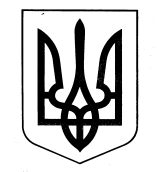 ХАРКІВСЬКА ОБЛАСНА ДЕРЖАВНА АДМІНІСТРАЦІЯДЕПАРТАМЕНТ НАУКИ І ОСВІТИ НАКАЗ12.06.2017					  Харків					№ 215Про відрядження учнів відділення волейболу (юнаки) Харківського обласного вищого училища фізичної культури і спортуНа виконання Плану спортивно-масових заходів Харківського обласного вищого училища фізичної культури і спорту на 2017 рік, затвердженого заступником директора Департаменту науки і освіти Харківської обласної державної адміністрації, на підставі кошторису витрат на відрядження відділення волейболу (юнаки) для участі у міжнародному турнірі серед юнаків 1999-2000 р.н., затвердженого заступником директора Департаменту науки і освіти Харківської обласної державної адміністрації, враховуючи пункт 3.20 розділу 3 Статуту Харківського обласного вищого училища фізичної культури і спорту, затвердженого головою Харківської обласної ради 13 грудня 2016 року, керуючись статтею 6 Закону України «Про місцеві державні адміністрації»,НАКАЗУЮ: Директору Харківського обласного вищого училища фізичної культури і спорту Попову А.М.:Забезпечити участь учнів відділення волейболу (юнаки) у міжнародному турнірі серед юнаків 1999-2000 р.н.Термін: 22.08.2017-31.08.2017Відрядити до с. Стрілкове Херсонської області вчителя волейболу (юнаки) Харківського обласного вищого училища фізичної культури і спорту Дмитрієва Юрія Петровича та з ним 9 учнів відділення волейболу (юнаки) у такому складі: Таран Дмитро, Рябов Сергій, Яковлев Нікіта, Карімов Елтун, Мирошник Валентин, Уваров Даниїл, Кривобок Іван, Тур Михайло, Єфименко Борис – учні 2 курсу.Термін: 22.08.2017-31.08.2017Визначити особу, відповідальну за збереження життя та здоров’я учнів Харківського обласного вищого училища фізичної культури і спорту під час проїзду та проведення змагань.Витрати по відрядженню віднести: проїзд та проживання учнів за рахунок батьків (у разі згоди батьків), добові учнів за рахунок Харківського обласного вищого училища фізичної культури і спорту, проживання та добові вчителя за рахунок Харківського обласного вищого училища фізичної культури і спорту, проїзд вчителя за власний рахунок (за його згодою).Контроль за виконанням даного наказу покласти на заступника директора Департаменту науки і освіти Харківської обласної державної адміністрації – начальника управління освіти і науки В.В. Ігнатьєва.Заступник директора Департаменту					 О.О. Труш